Please type the following URL in the Google Chrome:chrome://flags/#enable-npapiThe Following screen will be displayed 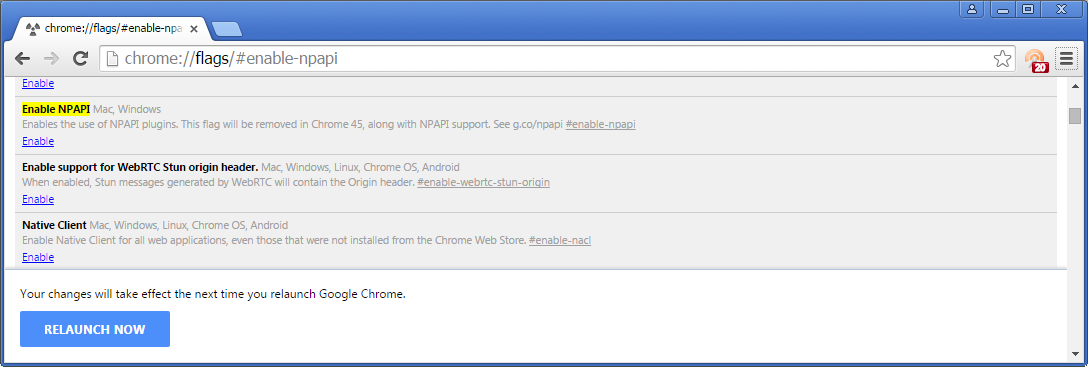 Please observe that “npapi” is highlighted and is asking for Enabling:Turn on “npapi plugin” by clicking on the Enable button which is highlighted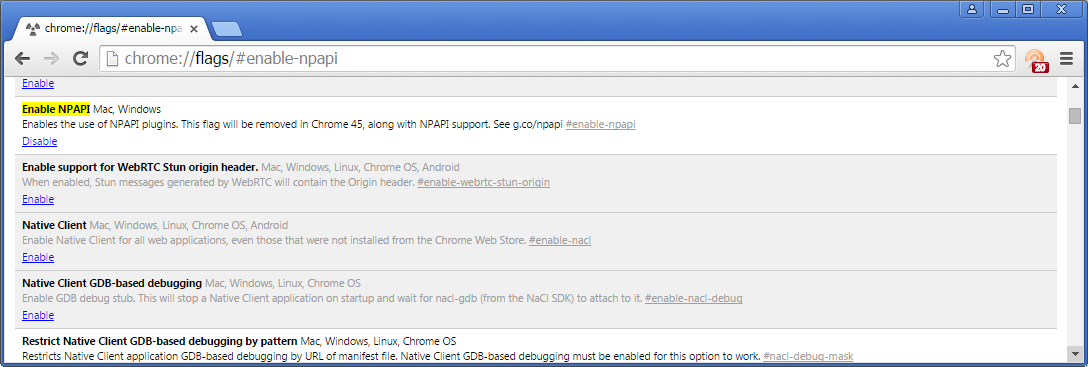 Close the browserAgain Launch Google Chrome againFurther open the Google Chrome and type  the following URL:chrome://plugins/ Please observe that the Silverlight plugin is required to be enabled, Please click on the Enable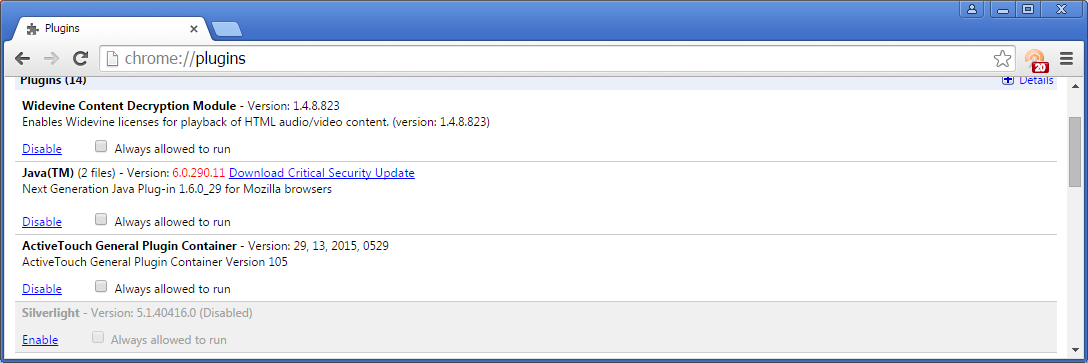 After click of Enable, Please observe the following screen  appears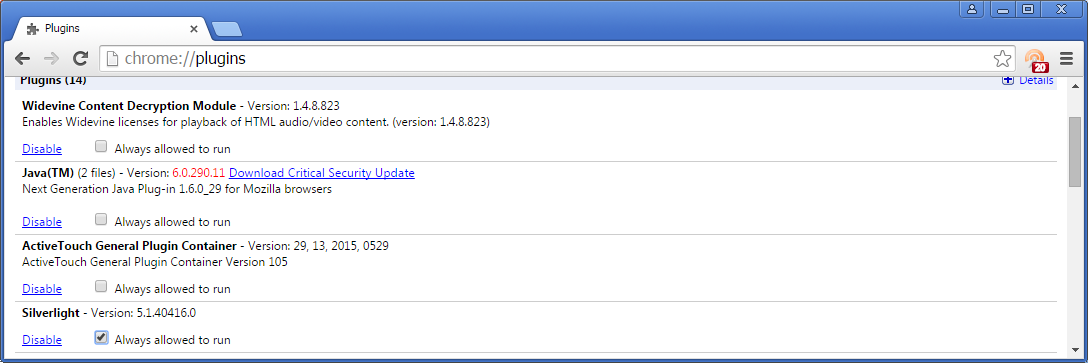 Launch Chrome Again, Silver Light would be operational 